		TERVETULOA TUTKIMUSKLUBIINAIKA:       			PERJANTAINA 9.11.2018 KLO 14 – 15 PAIKKA: 	UUSI LASTENSAIRAALA, LUENTOSALI HATTIVATTI 1 KRS, STENBÄCKINKATU 9, HELSINKIILMOITTAUTUMINEN:	 	kristiina_aalto(at)hotmail.comTUTKIMUSKLUBIN VETÄJÄNÄ TOIMII TIINA MARTTILA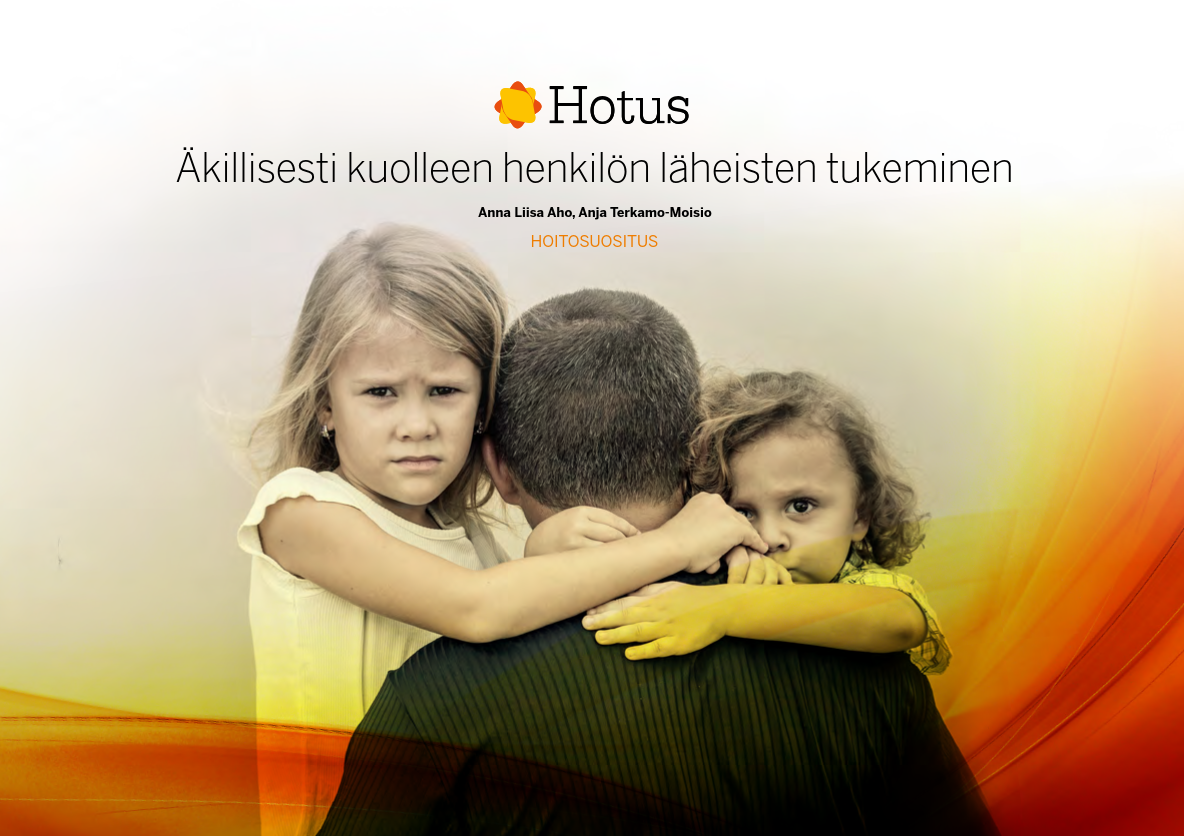 Hoitotyönsuositus löytyy linkistä:http://www.hotus.fi/akillisesti-kuolleen-henkilon-laheisten-tukeminen-hoitosuositus